Multiple Site SponsorLocal School Wellness Policy Sponsors participating in the National School Lunch Program and/or School Breakfast Program are required to develop a local school wellness policy that promotes the health of students and addresses the problem of childhood obesity. Wellness policies are tailored to the unique needs of each sponsor and present an opportunity to improve the health of each community. The USDA Food and Nutrition Services (FNS) finalized regulations found at 7 CFR 210.31 to create a framework and guidelines for written wellness policies established by sponsors. The final rule required sponsors to begin developing revised local school wellness policies during the 2016-2017 school year. The revised policy was to be in place by June 30, 2017. Triennial Assessment RequirementsBased on the July 1, 2017 required implementation of the local school wellness policy regulations, the first triennial assessments were originally due on June 30, 2020, however, USDA released an initial waiver extending the deadline to June 30, 2021. An additional extension was granted via COVID-19: Child Nutrition Response #98 further delaying the deadline to June 30, 2022. Any sponsors who chose to delay the deadline to the June 30, 2022 extension date, must also complete a second triennial assessment by June 30, 2025. The regulations found at 7 CFR 210.31(e) require sponsors, at least once every three years, to assess compliance with the policy and make the assessment results available to the public. The assessment must measure the implementation of the local school wellness policy, and include: The extent to which schools under the jurisdiction of the sponsor are in compliance with the local school wellness policy;The extent to which the sponsor’s school wellness policy compares to the model local school wellness policy. ; andA description of the progress made in attaining the goals of the local school wellness policy. To request a copy of the newest model local school wellness policy, please contact staff at the Oregon School Boards Association policy services department or call 800-578-6722 or 503-588-2800Options and Tools for Conducting the Triennial Assessment Sponsors have flexibility in developing tools that will assess compliance with the specific components of their local school wellness policy. Sponsors in Oregon have the option to develop their own tool, use the WellSAT 3.0 tool, the Wellness Policy Action Tool (WPAT), or the simplified tool below. Step 1:The first step a sponsor must take in conducting their Triennial Assessment is to compare their written LSWP to a model policy. The purpose of comparing a sponsor’s school wellness policy to a model policy is to identify areas of strength, opportunities for improvement, and to identify where the sponsor might adopt language to make their wellness policy stronger. This is a useful exercise for school wellness committees to complete together, if possible.Model Wellness Policy Comparison Results TemplateStep 2: The second component of the Triennial Assessment is identifying the extent to which schools within your district are compliant with the LSWP as it is written. The purpose of this is to determine whether schools within the district are following the LSWP. This helps districts identify where to provide additional support to reach the requirements included in the LSWPTo assess the extent of compliance for schools within your district, examine your LSWP as it is written, to ensure you understand the details of the policy. Identify key stakeholders from each school site to assist you, and work together to determine the best approach for conducting your assessment.  Every school and district wellness policy will look different, so it is up to the LSWP committee to determine the best approach for assessing school compliance. However, the examples listed below are common methods of assessment.Extent of Compliance for All Schools with the LSWP TemplateStep 3The third component of the Triennial Assessment is to assess and document progress made in reaching the goals outlined in your LSWP. The purpose of assessing and documenting your progress is to demonstrate that your LSWP is being implemented. This is an important step in ensuring your policy is moving from paper to practice. The Final Rule requires LEAs to provide a “description of the plan for measuring LSWP implementation”. To meet this requirement, LEAs are encouraged to develop an action plan for implementing their LSWP. Progress in Reaching LSWP Goals TemplateStep 4Once you have completed your Triennial Assessment, the final step is to share your results with the public. The purpose of this step is to ensure the school community is aware of the LSWP work. It is also a great opportunity to recruit new LSWP Committee Members. LEAs are not required to submit the report with The Oregon Department of Education Child Nutrition (ODE CNP) but should keep the report on file in their records. You can use a variety of methods to share your report with the public including presentations, newsletters, and social media. It is up to you to determine how best to share this information. Complete the table below to indicate how and when you shared your results with the public:Triennial Assessment Report to the Public TemplateSAMPLE REPORTSchool District name’s Local School Wellness Policy Triennial Assessment ReportOn (Enter Date) Enter School District's Name’s conducted a triennial assessment of the local school wellness policy. The assessment included the following: Evaluation of the LSWP and how it compares to model policiesThe extent to which school(s) in our district are in compliance with the LSWP; andEvaluation of the progress towards goals listed in the policy Click on the image below for a fillable version of the sample report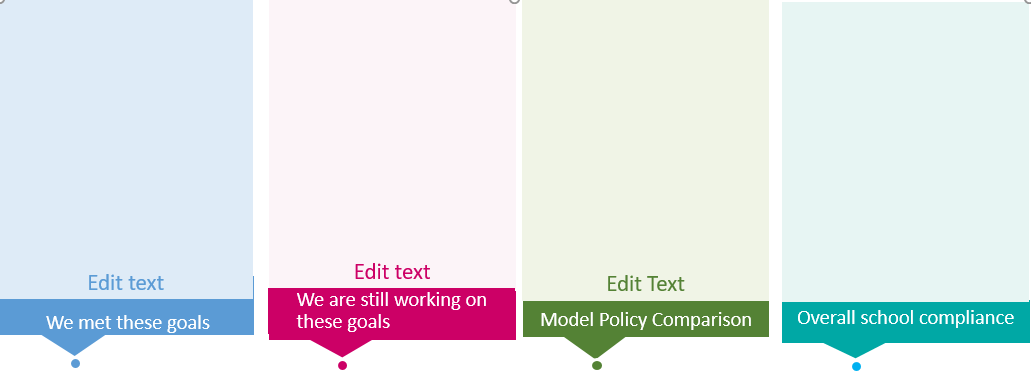 ComponentDescriptionModel LSWP Used for ComparisonAreas of Strength1. Areas of Strength2. Areas of Strength3. Opportunities for Improvement1. Opportunities for Improvement2. Opportunities for Improvement3. As a result of the comparison, was new language adopted in the LSWP?YesNoIf yes, briefly describe what was adopted (include page numbers for new language if possible)Describe next steps for strengthening your LSWPPolicy Area(Write the requirements included in your LSWP in the column below)Not Met (Number of Schools)Partial Compliance (Number of Schools)Full Compliance(Number of Schools)Nutrition Education Requirements(s)Nutrition Promotion Requirements(s)Physical Activity Requirement(s)Other Student Wellness Requirements(s)Foods and Beverages Sold Outside Reimbursable MealsFoods Offered but Not Sold StandardsFood and Beverage MarketingDistrict LSWP ComponentsFor the components below, indicate whether the district is in compliance.Public InvolvementYesNoPublic NotificationYesNoTriennial AssessmentYesNoGoalAs defined by your LSWPWas the Goal Met?Yes/ Partially/ NoWhat Was Achieved?Describe how you achieved this goalDocumentationShare documents (as links or attachments) used to measure LSWP implementationNutrition Education Goal(s)Nutrition Promotion Goal(s)Physical Activity Goal(s)Other student wellness Goal(s)Additional Goal(s)Add more rows as neededTarget Audience(s)MethodDate